В соответствии пунктом 26 статьей 15 Федерального закона от 06.10.2003 № 131-ФЗ «Об общих принципах организации местного самоуправления в Российской Федерации», руководствуясь Планом мероприятий отдела образования и социальной политики муниципального района «Улётовский район» Забайкальского края, с целью популяризации мини-футбола, привлечения широких масс населения к занятиям физической культурой и спортом, пропаганды здорового образа жизни, возрождению спортивных традиций в муниципальном районе «Улётовский район»:1. Провести 9 мая 2021 года соревнования по мини-футболу «Кубок Победы» 2. Утвердить:- Положение о проведении соревнований по мини-футболу «Кубок Победы» (приложение 1);- Состав организационного комитета по подготовке и проведению соревнований по мини-футболу «Кубок Победы» (приложение 2).3. Назначить ответственное лицо за проведение мероприятий, а также за возникновение угрозы распространения новой короновирусной инфекции (2019-nCoV) консультанта отдела образования и социальной политики администрации муниципального района «Улётовский район» Забайкальского края (Дутов И.А.) 4. Настоящее распоряжение официально опубликовать путем его размещения (обнародования) на официальном сайте муниципального района «Улётовский район» в информационно-телекоммуникационной сети «Интернет» в разделе «Документы» - «Правовые акты администрации» - //https://uletov.75.ru/.5. Контроль над выполнением распоряжения возложить на заместителя главы муниципального района «Улётовский район» Забайкальского края (Саранина С.В.).Глава муниципального района«Улётовский район»                                                                 Синкевич А.И.Приложение 1к распоряжению администрациимуниципального района«Улётовский район»от «30» апреля 2021 года № 151/нПОЛОЖЕНИЕо проведении соревнований по мини-футболу «Кубок Победы»Общие положенияСоревнования по мини-футболу среди команд проводятся в рамках ежегодных соревнований  приуроченных к Дню Победы в муниципальном районе «Улётовский район» Забайкальского края.Настоящее положение определяет цели и задачи, порядок организации проведения соревнований, сроки проведения, содержание.2.	Цели и задачиОсновными целями и задачами являются:- развитие и популяризация мини-футбола среди взрослого населения и молодёжи на территории муниципального района «Улётовский район»;- пропаганда здорового образа жизни и привлечение к регулярным занятиям физической культурой и спортом;- сохранение спортивных традиций;- определение сильнейших физкультурных коллективов, команд, игроков.Сроки проведенияСоревнования проводятся: 9 мая 2021 года с.Улёты, на стадионе «ФАКЕЛ». Начало соревнований 13:00 часов. Заседания судейской коллегии в 12:30 часов, в спортивном зале Муниципального учреждения дополнительного образования Улётовская детско-юношеская спортивная школа муниципального района «Улётовский район» Забайкальского края (далее по тексту - МУ ДО Улётовская ДЮСШ), расположенная по адресу Улёты, улица, Спортивная, 2Руководство спортивным мероприятиемОбщее руководство организацией и проведением соревнований осуществляется организационным комитетом.Ответственным лицом со стороны организаторов является консультант отдела образования и социальной политики администрации МР «Улётовский район» /Дутов И.А./ тел. 8 (30238) 54-3-79.Непосредственное проведение соревнований возлагается на главную судейскую коллегию, состоящую из тренеров МУ ДО Улётовская ДЮСШ Участники и программа соревнованийК участию в соревнованиях допускаются команды, самоорганизованные энтузиастами и любителями данного вида спорта по возрастной группе 2004 года рождения и старше.Состав команды: 8 участников и 1 представитель (при необходимости).К соревнованиям допускаются участники прошедшие медицинский осмотр. По прибытии на соревнования представители команд обязаны представить в мандатную комиссию командную, заявку заверенную врачом и копию паспорта.Программа соревнований и правила игры по мини-футболу определяются на судейской коллегии. Система проведения соревнований будет зависеть от количества команд, и будет приниматься на судейской коллегии, непосредственно перед соревнованиями с учетом мнения всех представителей команд. При спорных моментах, решающее слово будет за Главным судьей соревнований.НаграждениеПобедители и призеры соревнования награждаются грамотами и медалями соответствующих степеней.РасходыРасходы, связанные с приездом команд и питанием участников, несет командирующая организация. Финансовые расходы по проведению соревнования, награждению победителей и призеров несёт администрация МР «Улётовский район» Забайкальского края. ЗаявкиПредварительные именные заявки подавать по контактному телефону:8(2038) 53-2-09 или duschsport@mail.ru до 05.05.2021. Данное положение является официальным вызовом на соревнованиеПриложение 2к распоряжению администрациимуниципального района «Улётовский район»от «30» апреля 2021 года № 151/нСОСТАВ ОРГАНИЗАЦИОННОГО КОМИТЕТАпо подготовке и проведению соревнований по мини-футболу«Кубок Победы»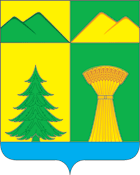 АДМИНИСТРАЦИЯ МУНИЦИПАЛЬНОГО РАЙОНА«УЛЁТОВСКИЙ РАЙОН»ЗАБАЙКАЛЬСКОГО КРАЯРАСПОРЯЖЕНИЕАДМИНИСТРАЦИЯ МУНИЦИПАЛЬНОГО РАЙОНА«УЛЁТОВСКИЙ РАЙОН»ЗАБАЙКАЛЬСКОГО КРАЯРАСПОРЯЖЕНИЕАДМИНИСТРАЦИЯ МУНИЦИПАЛЬНОГО РАЙОНА«УЛЁТОВСКИЙ РАЙОН»ЗАБАЙКАЛЬСКОГО КРАЯРАСПОРЯЖЕНИЕАДМИНИСТРАЦИЯ МУНИЦИПАЛЬНОГО РАЙОНА«УЛЁТОВСКИЙ РАЙОН»ЗАБАЙКАЛЬСКОГО КРАЯРАСПОРЯЖЕНИЕ«30» апреля 2021 года«30» апреля 2021 года                         №151/нс.УлётыО проведении соревнований по мини-футболу «Кубок Победы»О проведении соревнований по мини-футболу «Кубок Победы»О проведении соревнований по мини-футболу «Кубок Победы»О проведении соревнований по мини-футболу «Кубок Победы»1СаранинаСветланаВикторовназаместитель главы муниципального района «Улётовский район», Забайкальского края;2КапустинаВалентинаАндреевнаведущий специалист отдела образования и социальной политики администрации МР «Улётовский район» Забайкальского края3ЗамальдиновАлексейАлександровичдиректор МУ ДО Улётовская ДЮСШ.4ДутовИгорьАлександровичконсультант отдела образования и социальной политики администрации МР «Улётовский район»